Практическая работа по теме: СТИЛИЗАЦИЯ ПТИЦПример: Пошаговое рисование птицы карандашомНаучиться поэтапно, изображать птиц, работа не из легких. Для этого надо изучить техники и основные правила работы, освоить манеру рисования.Приступая к работе над рисунком нужно приготовить инвентарь:листы А-4.простые и цветные карандаши, краски, кисти, фломастеры (по выбору).ластик.изображение птицы, которую нужно изобразить.Начинается всё с изучения анатомического строения, зная, как устроено тельце птицы, будет проще её изобразить на бумаге. Что касается скелета пернатых, важно знать:Изучение конструкции строения скелета, общего силуэта, сравнение с человеческим и животным аналогом, разделение сходств и различий.Позвоночник, соединяя крылья, грудь и бёдра, заставляет работать их одновременно, тем самым обеспечивая птицам полёт. Это даёт понимание, как соединяются между собой все указанные части во время рисования.Теперь можно изобразить лёгкую позу, так как есть понимание, что их чего выходит, и что даёт в остатке.Имея хорошее воображение можно представить процесс своего полёта. Как располагаются ноги, каким образом руки захватывают воздух.Для полного понимания длины и размеров дела разных представителей, дополнительно надо проверить длину ног и шеи и процент соотношения перьев. Так рисунок будет реалистичнее.Работа мышц в упрощенном изображении, так же расширит кругозор и понимание предмета.Создав силуэт, нужно учитывать, что ещё добавятся перья, они помогут завершить образ.Переходим к следующей стадии прорисовка птичьих лап. Строение ступни птиц формируется под влиянием образа жизни и среды обитания:Хищники добывают себе пропитании при помощи острых, крючкообразных, толстых и сильных когтей. Средний палец спереди и задний палец смыкаются, образуя захват.У маленьких птиц, ноги сформированы для сидения, они имеют длинное и тонкое строение, тонкие и острые коготки, приспособлены для охвата ветвей.У тех, кто живёт вблизи водоемов, и добывают в них пищу: строение пальцев длинное, тонкое нежное. Короткий, не острый коготь. Мембранное соединение между пальцами.Бегуну же имеют: толстые, прочные пальцы, короткое, округлое, толстое строение когтей, напоминает гвозди.У дятлов ноги приспособлены лазать по деревьям, по этой причине, они имеют симметричные передние и задние длинные и тонкие пальцы, острые, сильные когти для зацепа.Ноги у птиц покрыты чешуйками, чем крупнее представитель, тем объемнее и ноги. Тело и ноги мы разобрали, переходим к клювам. Они не прикрепляются к черепной коробки, и строение связанно с рационном питания.Простое и понятное изображение клюва представлено в следующей схеме:рисуем овал, имеющий размер головы, проводим линию от круга до конца клюва.разделим изображение клюва линией на 2/3.уточнить форму и завершить рисунок, прорисовка 2-х сторон и ширины между ними.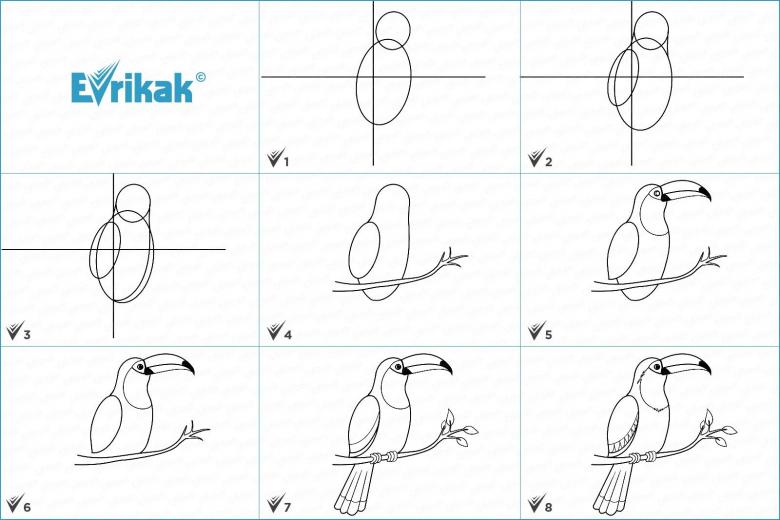 Отлично, продолжаем работу, силуэт птицы уже прослеживается достаточно хорошо, переходим к изображению глаз. Начинается всё с круга, далее добавляется тёмный контур и в завершении идут кольца вокруг и зрачки. У хищной птицы дополнительно оформляются брови, делая их внешний вид разумным, у ночных жителей цветные жёлтого или оранжевого оттенков глаза и широкие зрачки, а маленькие птахи носят глазки – бусинки.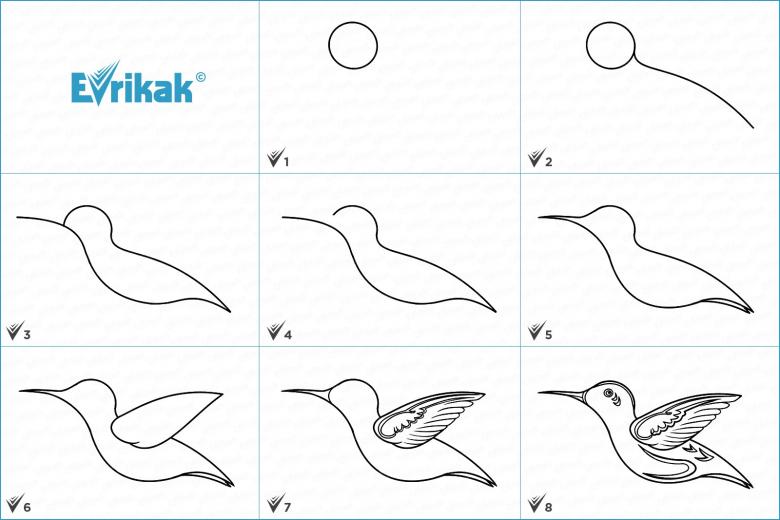 Перья формируют тело птиц, они имеют слои разных размеров и форм, распределяются они не равномерно и это важно учитывать. Слои распределяются по контуру мышц и это значительно упрощает их нанесение на готовое изображение. Разделяются они по рисунку и цветовым пигментам. Как только все перья распределены, рисуются крылья, и завершает тему хвост. Он имеет форму веера, имеет короткое основание, на которое крепятся перья, имеет симметричную форму.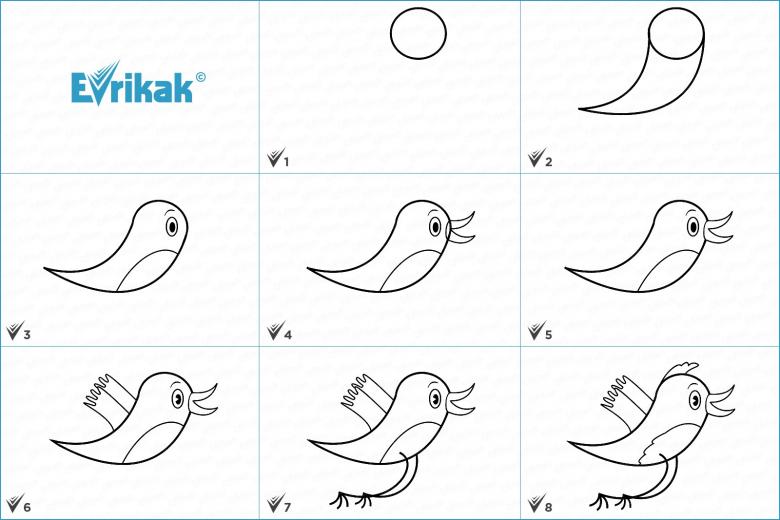 На этом пошаговые инструкции завершены, переходим к практической части, нарисовав, как птицы выглядят во время полёта.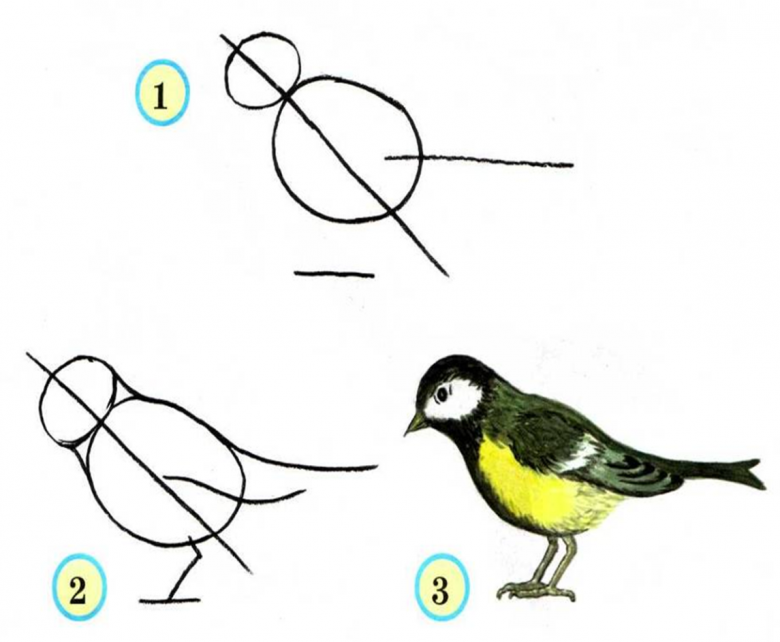 Запечатление момента полётаЗа основу возьмём чайку. Сам процесс достаточно простой, под силу даже детям:Рисуется круг, основа для головы и тела, нижняя и верхняя часть должны быть чуть острыми.Прорисовываются глаза, клюв, далее удаляется при помощи ластика контур круга.Изобразить размах крыльев и хвоста в режиме полёта. Крыло, размещённое на правом краю листа будет крупнее левого крыла и в соотношении со всем телом.Дорисовываются лапы, сложенные вместе, прорисовываются бедра при помощи линии от лапы вниз и крылья.Всё оформляется перьями и в заключении идёт хвост.Подчищаются погрешности и лишние контуры.Рисуются тени, сами крылья черные и затемнение нижней части птицы. От крыльев так же идёт тень.Работа завершена, оцениваем свой труд.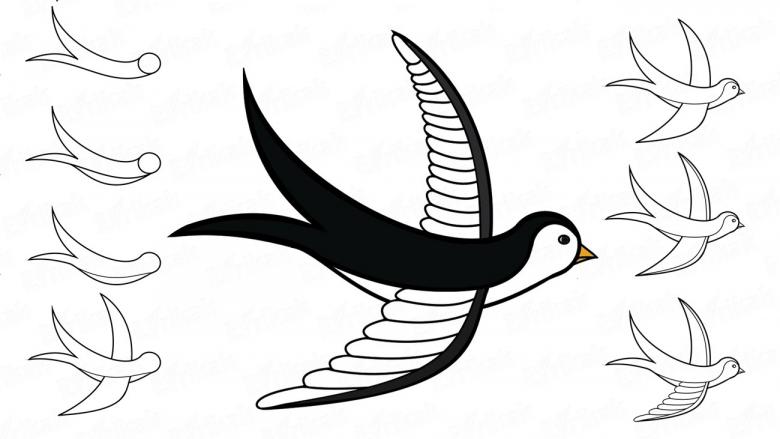 На этом завершается первая стадия освоения удивительного мира птиц в изобразительном искусстве. Если тема была интересна, и пробудила творческий интерес, стоит продолжить её изучение и практиковаться, улучшая свои навыки и результат.ЗАДАНИЕ: Выполните стилизацию птиц предложенных нижеЖЕЛАЮ ТВОРЧЕСКИХ УСПЕХОВ!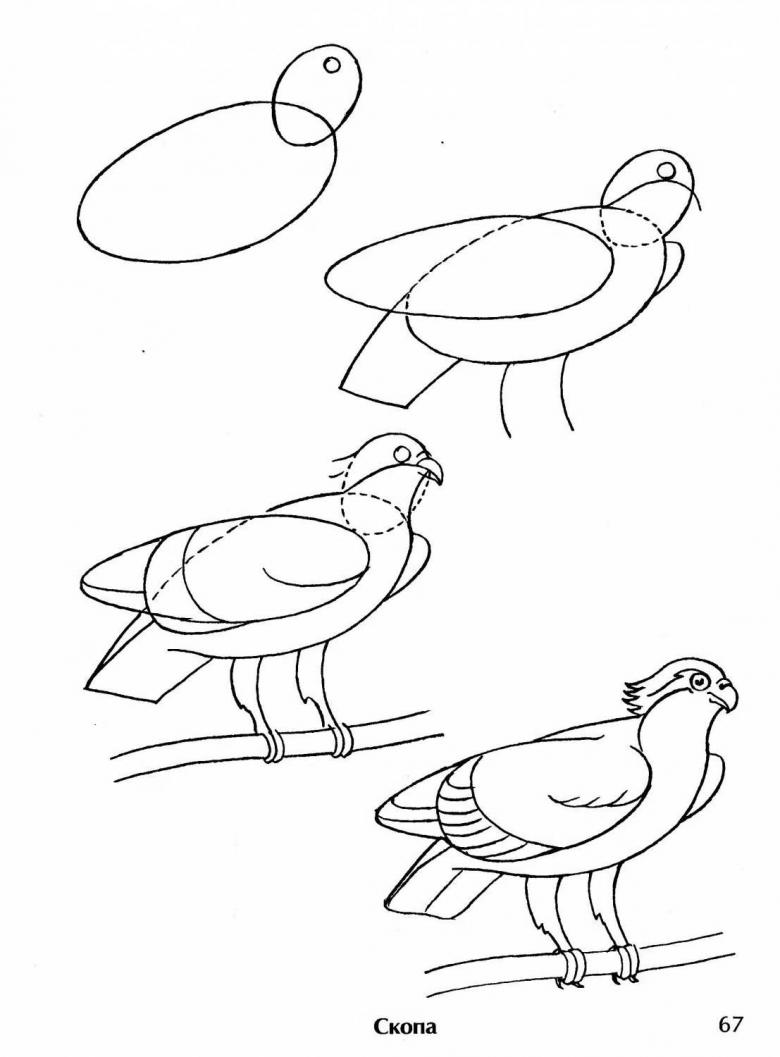 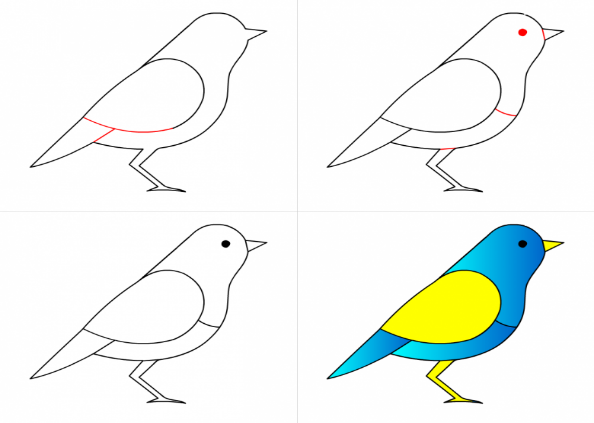 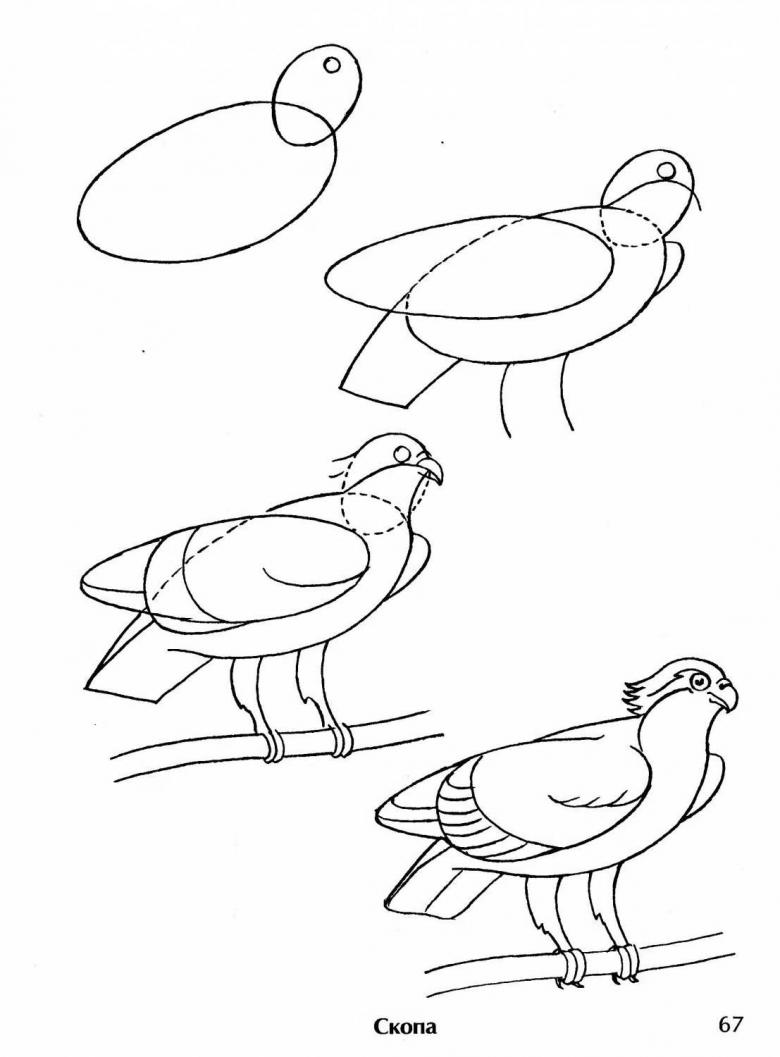 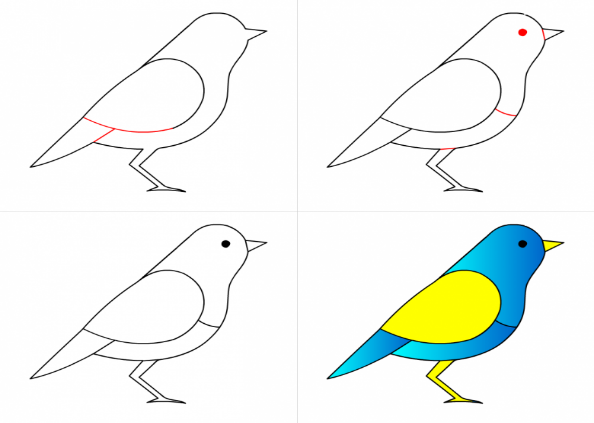 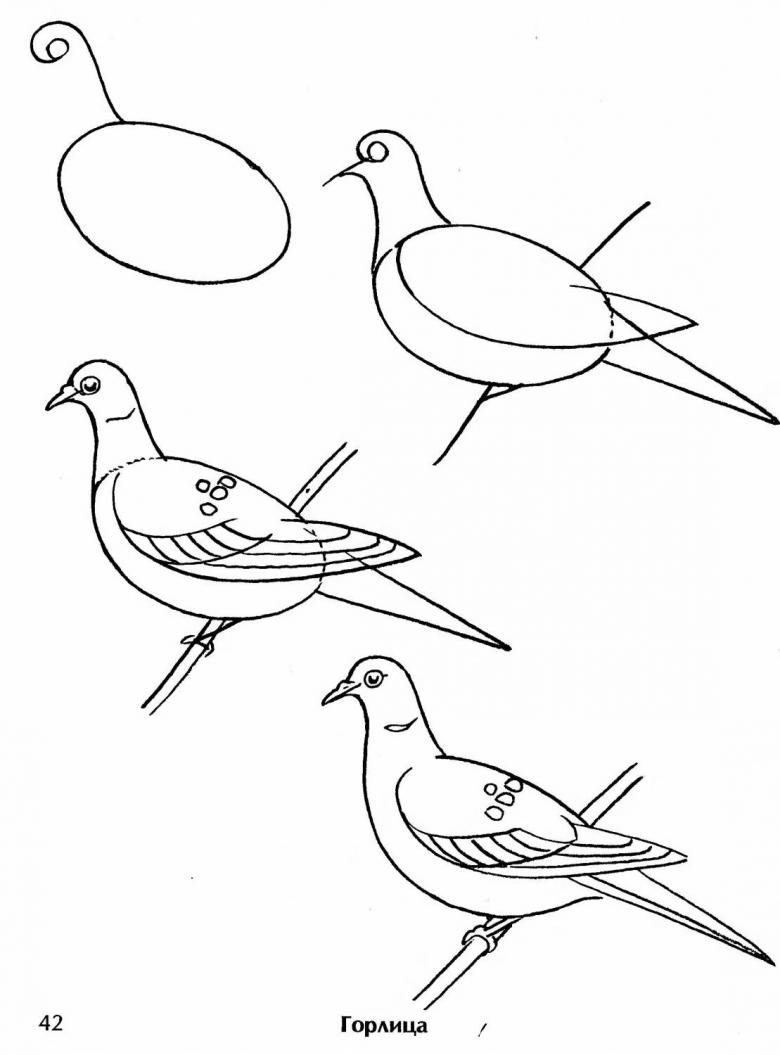 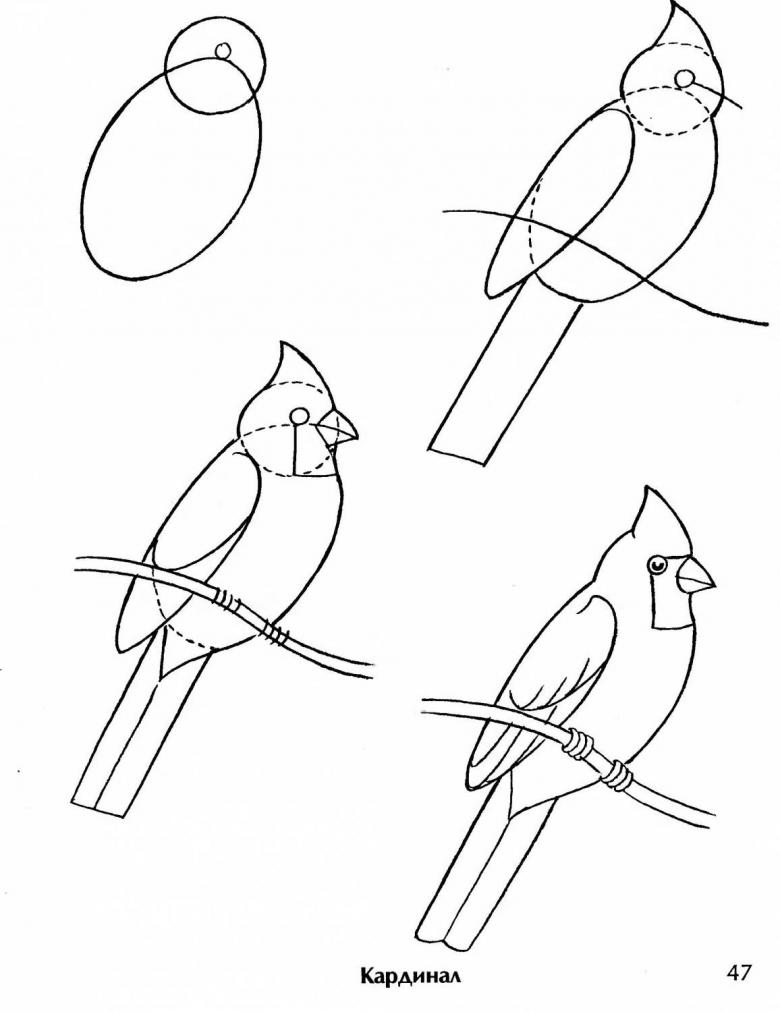 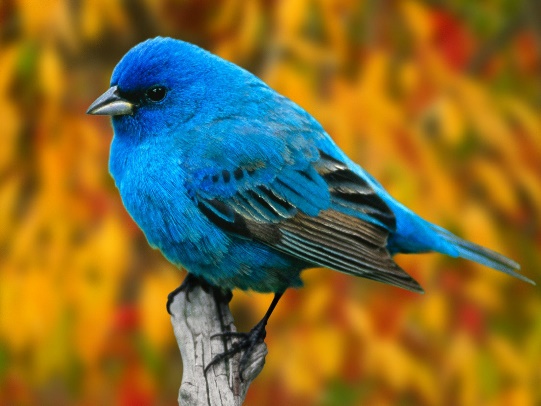 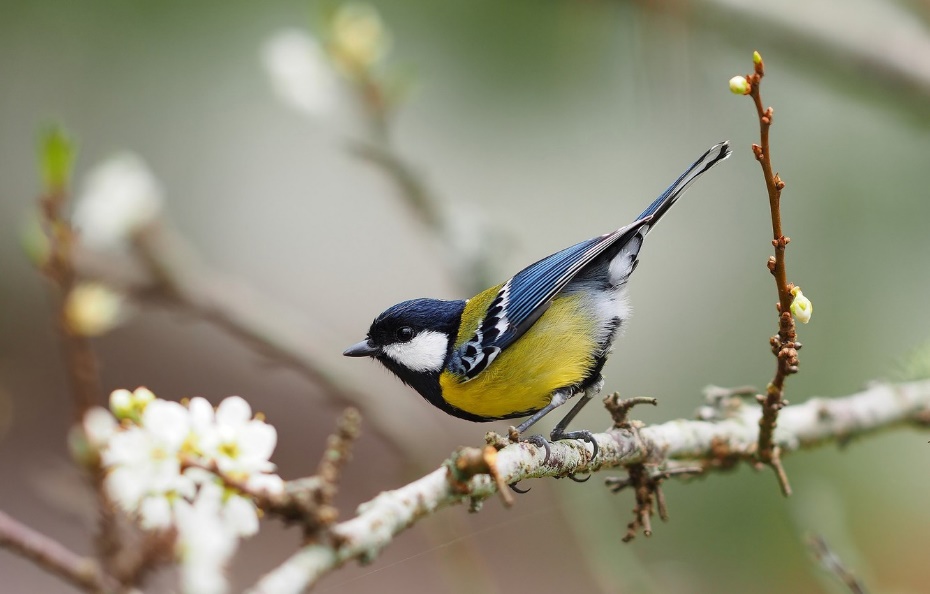 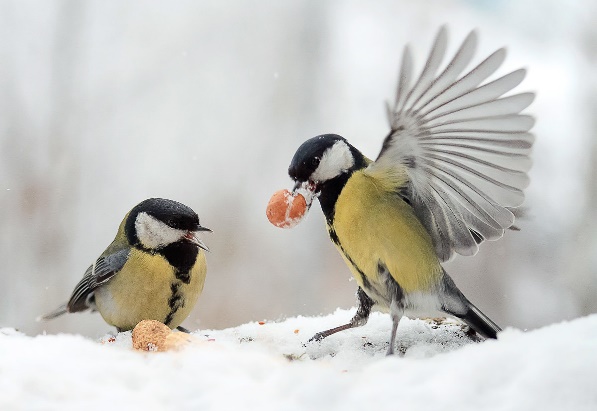 